Any additional informationCompleted referral forms can beEmailed to: hello@kbop.orgTo be completed by the client, carer or agency.To be completed by the client, carer or agency.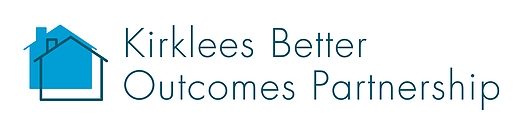 To be completed by the client, carer or agency.To be completed by the client, carer or agency.Further information about our support services can be found at www.kbop.orgDate of Referral:Date of Referral:Client ApprovalClient ApprovalIs the person you are referring in agreement with this application? Yes  No Is the person you are referring in agreement with this application? Yes  No Section 1 – Applicant DetailsSection 1 – Applicant DetailsSection 1 – Applicant DetailsSection 1 – Applicant DetailsSection 1 – Applicant DetailsSection 1 – Applicant DetailsSection 1 – Applicant DetailsSection 1 – Applicant DetailsFull NameGenderNI NumberDate of BirthAgePhone Number/s(Is it safe to call and leave a message?)Email AddressLanguage(s) Spoken & WrittenAre there any communicative needs? (e.g. translator or sign language required)Yes  No Current Address / Postal address if no fixed addressInclude PostcodeLandlord - Please mark with a cross “x” as appropriateLandlord - Please mark with a cross “x” as appropriateLandlord - Please mark with a cross “x” as appropriateLandlord - Please mark with a cross “x” as appropriateLandlord - Please mark with a cross “x” as appropriateLandlord - Please mark with a cross “x” as appropriateCurrent Address / Postal address if no fixed addressInclude PostcodeLocal AuthorityLocal AuthorityLocal AuthorityLocal AuthorityLocal AuthorityCurrent Address / Postal address if no fixed addressInclude PostcodeRegistered Social Landlord (Please provide landlord details)Registered Social Landlord (Please provide landlord details)Registered Social Landlord (Please provide landlord details)Registered Social Landlord (Please provide landlord details)Registered Social Landlord (Please provide landlord details)Current Address / Postal address if no fixed addressInclude PostcodeTemporary AccommodationTemporary AccommodationTemporary AccommodationTemporary AccommodationTemporary AccommodationCurrent Address / Postal address if no fixed addressInclude PostcodePrivate Landlord (Please provide landlord details)Private Landlord (Please provide landlord details)Private Landlord (Please provide landlord details)Private Landlord (Please provide landlord details)Private Landlord (Please provide landlord details)Current Address / Postal address if no fixed addressInclude PostcodeLiving with Family/FriendsLiving with Family/FriendsLiving with Family/FriendsLiving with Family/FriendsLiving with Family/FriendsCurrent Address / Postal address if no fixed addressInclude PostcodeNo Fixed Address: rough sleeping / sofa surfingNo Fixed Address: rough sleeping / sofa surfingNo Fixed Address: rough sleeping / sofa surfingNo Fixed Address: rough sleeping / sofa surfingNo Fixed Address: rough sleeping / sofa surfingCurrent Address / Postal address if no fixed addressInclude PostcodeOwner OccupierOwner OccupierOwner OccupierOwner OccupierOwner OccupierCurrent Address / Postal address if no fixed addressInclude PostcodeOther:Other family at the addressNo. of dependants:No. of dependants:No. of dependants:Provide further information on client’s children Provide further information on client’s children Provide further information on client’s children Section 2 – Support NeedsIs applicant a rough sleeper? Yes  No Has the applicant been assessed by the homelessness prevention unit? Yes  No Has client been served eviction notice which will take effect within 56 days? Yes   No Has applicant been recently released from prison? Yes  No Is the applicant currently in custody? Yes  No Is the client at risk of offending? Yes  No Does the applicant have a current drug or substance misuse problem? Yes  No Does the applicant have a current alcohol problem? Yes  No Is the applicant currently engaged with any recognised mental health services? Yes  No Is the client currently engaged with any drug or alcohol services? Yes   No Is the applicant a refugee? Yes  No Is the client at risk or a victim of domestic violence? Yes  No Is the client at risk of becoming a victim of domestic violence? Yes  No Is target hardening required for this case? Yes  No Does the client exhibit challenging behaviour? Yes  No Does the client have any physical/sensory health problems? Yes  No Does the Client have a mental health need? Yes  No Is the client suffering from isolation and in need of social engagement support Yes   No Does the client have a long-term physical health condition? Yes   No Has the client been identified with a learning disability? Yes  No Has the client been identified as having a learning difficulty? Yes  No Does the client need to comply with a statutory order? Yes  No Does the client require support with financial management Yes  No Section 3 – Commentary on Support NeedsSection 3 – Commentary on Support NeedsThis section of the form seeks to identify an individual need for the various services available under Kirklees Better Outcomes Partnership. The information obtained will enable us to ascertain the applicant’s eligibility on to program and determine the most appropriate provider to deliver the serviceThis section of the form seeks to identify an individual need for the various services available under Kirklees Better Outcomes Partnership. The information obtained will enable us to ascertain the applicant’s eligibility on to program and determine the most appropriate provider to deliver the servicePlease mark with a cross “x” as appropriate the specific support needed:Please mark with a cross “x” as appropriate the specific support needed:Accommodation:Eg; access to housing, homelessness prevention, rent arrears, outstanding eviction, managing a tenancy, tenancy sustainment, independent living skills.Please add any information that might be relevant: -Please add any information that might be relevant: -Money:Eg; assistance with welfare benefits / sanctions, budgeting, managing debts, maximising income.Please add any information that might be relevant: -Please add any information that might be relevant: -Health and wellbeing:Eg; physical health, mental health and wellbeing.Please add any information that might be relevant: -Please add any information that might be relevant: -Substance misuse:Eg; drug, alcohol misuse.Please add any information that might be relevant: -Please add any information that might be relevant: -Offending:Eg; compliance with statutory orders,  managing risk to othersPlease add any information that might be relevant: -Please add any information that might be relevant: -Domestic abuse:Eg; personal safety, family, parenting, safeguardingPlease add any information that might be relevant: -Please add any information that might be relevant: -Work and learning:Eg; employment, training, education and volunteering.Please add any information that might be relevant: -Please add any information that might be relevant: -Self care and harmful behaviour:Eg; self harm, ASB, hoarding, safeguarding / protection from abuse.Please add any information that might be relevant: -Please add any information that might be relevant: -Empowerment and support networks:Eg; community, other agency, relationships, parenting and caring, motivation and personal responsibility, self esteem.Please add any information that might be relevant: -Please add any information that might be relevant: -Legal issues:Eg; recourse to public funds, immigration status, access to criminal / civil justice.Please add any information that might be relevant: -Please add any information that might be relevant: -Section 4 – Involved Professionals, current or previous (where applicable)Section 4 – Involved Professionals, current or previous (where applicable)Section 4 – Involved Professionals, current or previous (where applicable)Section 4 – Involved Professionals, current or previous (where applicable)Please give details of all other professionals, agencies and carers who are involved in supporting the applicant (use separate sheet if needed). This may include, for example, Welfare Rights Services, Drug Workers, CPNs, Doctors, Psychiatrists, Social Workers.Please give details of all other professionals, agencies and carers who are involved in supporting the applicant (use separate sheet if needed). This may include, for example, Welfare Rights Services, Drug Workers, CPNs, Doctors, Psychiatrists, Social Workers.Please give details of all other professionals, agencies and carers who are involved in supporting the applicant (use separate sheet if needed). This may include, for example, Welfare Rights Services, Drug Workers, CPNs, Doctors, Psychiatrists, Social Workers.Please give details of all other professionals, agencies and carers who are involved in supporting the applicant (use separate sheet if needed). This may include, for example, Welfare Rights Services, Drug Workers, CPNs, Doctors, Psychiatrists, Social Workers.Name:Name:Agency:Agency:Address incl postcode:Address incl postcode:Telephone:Telephone:Email:Email:Nature of Support/Care Provided:Nature of Support/Care Provided:Section 5 – Hazards and RisksSection 5 – Hazards and RisksPlease mark with a cross “x” any of the following which you think we should consider when working with this applicant.We will contact you for further information if required, please provide your contact details in the final sectionIf accepted, the applicant may be provided with a floating support based service involving LONE WORKERS visiting him/her regularly at home or in public places. Do you consider that any additional precautions need to be taken when working with this applicant in these circumstances?Section 6 – A referrer signature is requiredSection 6 – A referrer signature is requiredSection 6 – A referrer signature is requiredSection 6 – A referrer signature is requiredSection 6 – A referrer signature is requiredSection 6 – A referrer signature is requiredSection 6 – A referrer signature is requiredReferrer Details (where applicable)Referrer Details (where applicable)Referrer Details (where applicable)Referrer Details (where applicable)Referrer Details (where applicable)Referrer Details (where applicable)Referrer Details (where applicable)Subject to the client’s consent would you like to be invited to the assessment?Subject to the client’s consent would you like to be invited to the assessment?Subject to the client’s consent would you like to be invited to the assessment?Subject to the client’s consent would you like to be invited to the assessment?Yes / NoYes / NoYes / NoName:Telephone Number:Telephone Number:Telephone Number:Position:Fax Number:Fax Number:Fax Number:Organisation:Email Address:Email Address:Email Address:Address:Postcode:Referrer’s Signature:Referrer’s Signature:Referrer’s Signature:Length of time you have known the client :Length of time you have known the client :Date:Date: